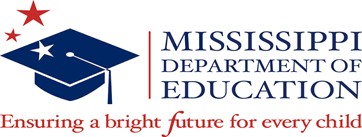 Title III, English Learners NOTICE OF INTENTSchool District:  _Coahoma AHS District________________________________________________________________________________ Superintendent:  _Dr. Valmadge Towner________________________________________________________________________________Superintendent’s Signature: ____________________________________________________________________________________________Mailing Address:  __3240 Friars Point Road; Clarksdale, MS 38614___________________________________________________           				LEA Title III Contact:  ____Rone Walker_________________________________________________________________________________Phone Number: (_662__) __621-4193________________			Fax Number: (_662_)   ___624-4315_________________________________________E-mail Address:  _rwalker@cahs.k12.ms.us________________________			Please check the appropriate box.  The LEA hereby files a Notice of Intent to:Apply for the Title III English Language Acquisition Program sub-grant funding.X	Decline the Title III English Language Acquisition Program sub-grant funding.  If declining funds, please explain:_____We do not currently have any ELL students enrolled in our district and have not had any in 10 or more years. ________________________________________________________________________________________Filing this notice indicates that the LEA will accept supplemental funding for the Title III English Language Acquisition Program. This form will assist the MDE in determining the final Title III program award.